DATOS SOLICITADOS PARA FICHAS DE TRÁMITES/SERVICIOS MUNICIPALES 2019FICHA DE TRÁMITE O SERVICIOFICHA DE TRÁMITE O SERVICIOFICHA DE TRÁMITE O SERVICIOFICHA DE TRÁMITE O SERVICIOFICHA DE TRÁMITE O SERVICIODependencia o EntidadJunta de Agua Potable, Drenaje, Alcantarillado y Saneamiento del Municipio de Irapuato, Gto.Junta de Agua Potable, Drenaje, Alcantarillado y Saneamiento del Municipio de Irapuato, Gto.Junta de Agua Potable, Drenaje, Alcantarillado y Saneamiento del Municipio de Irapuato, Gto.Junta de Agua Potable, Drenaje, Alcantarillado y Saneamiento del Municipio de Irapuato, Gto.Nombre de la Unidad AdministrativaGerencia de Comercialización / Dirección de Atención a Usuarios / Jefatura de Padrón de Usuarios.Gerencia de Comercialización / Dirección de Atención a Usuarios / Jefatura de Padrón de Usuarios.Gerencia de Comercialización / Dirección de Atención a Usuarios / Jefatura de Padrón de Usuarios.Gerencia de Comercialización / Dirección de Atención a Usuarios / Jefatura de Padrón de Usuarios.Nombre del Trámite o ServicioNombre del Trámite o ServicioNombre del Trámite o ServicioClaveFecha de RegistroRecibo ElectrónicoRecibo ElectrónicoRecibo ElectrónicoMT-IRA-JA-1904/11/2019Objetivo del Trámite o ServicioObjetivo del Trámite o ServicioObjetivo del Trámite o ServicioObjetivo del Trámite o ServicioObjetivo del Trámite o ServicioInformar al usuario sobre el cobro y consumo de los servicios contratados al garantizar el acceso al mismo mediante un dispositivo electrónico con acceso a internet para su consulta y pago, además de evitar la suspensión del servicio del Agua Potable por la ausencia de un recibo físico.Informar al usuario sobre el cobro y consumo de los servicios contratados al garantizar el acceso al mismo mediante un dispositivo electrónico con acceso a internet para su consulta y pago, además de evitar la suspensión del servicio del Agua Potable por la ausencia de un recibo físico.Informar al usuario sobre el cobro y consumo de los servicios contratados al garantizar el acceso al mismo mediante un dispositivo electrónico con acceso a internet para su consulta y pago, además de evitar la suspensión del servicio del Agua Potable por la ausencia de un recibo físico.Informar al usuario sobre el cobro y consumo de los servicios contratados al garantizar el acceso al mismo mediante un dispositivo electrónico con acceso a internet para su consulta y pago, además de evitar la suspensión del servicio del Agua Potable por la ausencia de un recibo físico.Informar al usuario sobre el cobro y consumo de los servicios contratados al garantizar el acceso al mismo mediante un dispositivo electrónico con acceso a internet para su consulta y pago, además de evitar la suspensión del servicio del Agua Potable por la ausencia de un recibo físico.UsuariosUsuariosUsuariosUsuariosUsuariosPúblico en generalPúblico en generalPúblico en generalPúblico en generalPúblico en generalDocumento que se ObtieneCostoCostoTiempo de RespuestaVigencia del ServicioRecibo ElectrónicoSin costoSin costo1 día hábilÚnicaLUGAR DONDE SE REALIZALUGAR DONDE SE REALIZALUGAR DONDE SE REALIZALUGAR DONDE SE REALIZALUGAR DONDE SE REALIZAOficina ReceptoraOficinas GeneralesOficinas GeneralesOficinas GeneralesOficinas GeneralesDomicilioProlongación Juan José Torres Landa # 1720, Colonia Independencia C.P. 36569Prolongación Juan José Torres Landa # 1720, Colonia Independencia C.P. 36569MunicipioIrapuato, Gto.Teléfono01 (462) 60 6 91 00 ext. 160 y 186.01 (462) 60 6 91 00 ext. 160 y 186.FaxNo aplica.HorarioLunes a Viernes de 8:00 a.m. a 3:30 p.m.Lunes a Viernes de 8:00 a.m. a 3:30 p.m.Correo Electrónicoatenciondeusuarios@japami.gob.mxOficina ResultoraOficinas GeneralesOficinas GeneralesOficinas GeneralesOficinas GeneralesOficina ReceptoraOficina ReceptoraOficinas Los ReyesOficinas Los ReyesOficinas Los ReyesDomicilioDomicilioBlvd. Los Reyes #415, Col. Los ReyesMunicipioIrapuato, Gto.TeléfonoTeléfono01 (462) 62 7 01 97FaxNo aplica.HorarioHorarioLunes a Viernes de 8:00 a.m. a 3:30 p.m.Correo Electrónicoatenciondeusuarios@japami.gob.mxOficina ResultoraOficina ResultoraOficinas Los ReyesOficinas Los ReyesOficinas Los ReyesOficina ReceptoraOficina ReceptoraCentro de GobiernoCentro de GobiernoCentro de GobiernoDomicilioDomicilioÁlvaro Obregón 148, Barrio de San Vicente, 36588 Irapuato, Gto.MunicipioIrapuato, Gto.TeléfonoTeléfono01 (462) 60 69 999, ext. 1622.FaxNo aplica.HorarioHorarioLunes a Viernes de 8:30 a.m. a 3:00 p.m.Correo Electrónicoatenciondeusuarios@japami.gob.mxOficina ResultoraOficina ResultoraCentro de Gobierno / 1er piso (Ventanilla VEN)Centro de Gobierno / 1er piso (Ventanilla VEN)Centro de Gobierno / 1er piso (Ventanilla VEN)REQUISITOSREQUISITOSREQUISITOSDOCUMENTOS REQUERIDOSDOCUMENTOS REQUERIDOSREQUISITOSREQUISITOSREQUISITOSORIGINALCOPIA SIMPLE1. Llenar Formato Alta de Recibo Electrónico de Servicio de Agua Drenaje y Tratamiento1. Llenar Formato Alta de Recibo Electrónico de Servicio de Agua Drenaje y Tratamiento1. Llenar Formato Alta de Recibo Electrónico de Servicio de Agua Drenaje y Tratamiento102. Copia de Identificación Oficial  2. Copia de Identificación Oficial  2. Copia de Identificación Oficial  01ObservacionesObservacionesObservacionesObservacionesObservaciones*El formato se llenará exclusivamente por el titular de la cuenta, el cual deberá de acreditar la propiedad por medio del recibo predial, escritura notariada o contrato de compraventa y copia de identificación oficial*El formato se llenará exclusivamente por el titular de la cuenta, el cual deberá de acreditar la propiedad por medio del recibo predial, escritura notariada o contrato de compraventa y copia de identificación oficial*El formato se llenará exclusivamente por el titular de la cuenta, el cual deberá de acreditar la propiedad por medio del recibo predial, escritura notariada o contrato de compraventa y copia de identificación oficial*El formato se llenará exclusivamente por el titular de la cuenta, el cual deberá de acreditar la propiedad por medio del recibo predial, escritura notariada o contrato de compraventa y copia de identificación oficial*El formato se llenará exclusivamente por el titular de la cuenta, el cual deberá de acreditar la propiedad por medio del recibo predial, escritura notariada o contrato de compraventa y copia de identificación oficialFundamentos de LeyFundamentos de LeyFundamentos de LeyFundamentos de LeyFundamentos de Ley* Ley del Presupuesto General de Egresos del Estado de Guanajuato, Artículo 61 fracción ix inciso d), Ejercicio Fiscal de 2019*Ley de Ingresos para el Municipio de Irapuato, Guanajuato, para el Ejercicio Fiscal del año 2019, Artículo 14, Fracc. I inciso a), b),c), d), Fracc. II y III. *Código Territorial para el Estado y los Municipios de Guanajuato, Artículo 328* Ley del Presupuesto General de Egresos del Estado de Guanajuato, Artículo 61 fracción ix inciso d), Ejercicio Fiscal de 2019*Ley de Ingresos para el Municipio de Irapuato, Guanajuato, para el Ejercicio Fiscal del año 2019, Artículo 14, Fracc. I inciso a), b),c), d), Fracc. II y III. *Código Territorial para el Estado y los Municipios de Guanajuato, Artículo 328* Ley del Presupuesto General de Egresos del Estado de Guanajuato, Artículo 61 fracción ix inciso d), Ejercicio Fiscal de 2019*Ley de Ingresos para el Municipio de Irapuato, Guanajuato, para el Ejercicio Fiscal del año 2019, Artículo 14, Fracc. I inciso a), b),c), d), Fracc. II y III. *Código Territorial para el Estado y los Municipios de Guanajuato, Artículo 328* Ley del Presupuesto General de Egresos del Estado de Guanajuato, Artículo 61 fracción ix inciso d), Ejercicio Fiscal de 2019*Ley de Ingresos para el Municipio de Irapuato, Guanajuato, para el Ejercicio Fiscal del año 2019, Artículo 14, Fracc. I inciso a), b),c), d), Fracc. II y III. *Código Territorial para el Estado y los Municipios de Guanajuato, Artículo 328* Ley del Presupuesto General de Egresos del Estado de Guanajuato, Artículo 61 fracción ix inciso d), Ejercicio Fiscal de 2019*Ley de Ingresos para el Municipio de Irapuato, Guanajuato, para el Ejercicio Fiscal del año 2019, Artículo 14, Fracc. I inciso a), b),c), d), Fracc. II y III. *Código Territorial para el Estado y los Municipios de Guanajuato, Artículo 328Fundamentos ReglamentariosFundamentos ReglamentariosFundamentos ReglamentariosFundamentos ReglamentariosFundamentos Reglamentarios* No aplica. * No aplica. * No aplica. * No aplica. * No aplica. 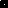 